  Печатное средство массовой информации  органов местного самоуправления муниципального  образования  Астрадамовское  сельское поселение Сурского района Ульяновской области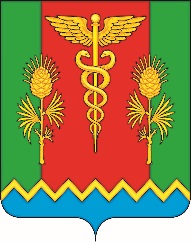 СОВЕТ ДЕПУТАТОВМУНИЦИПАЛЬНОГО ОБРАЗОВАНИЯАСТРАДАМОВСКОЕ СЕЛЬСКОЕ ПОСЕЛЕНИЕСУРСКОГО РАЙОНА УЛЬЯНОВСКОЙ ОБЛАСТИ                                                         РЕШЕНИЕ                                      13.05.2016                                                                                            №51/17                                                                                                              Экз.№____                                                                                                                                                            с. Астрадамовка                                                      О внесение изменений в решение Совета депутатов муниципального образования Астрадамовское сельское поселение от 11.12.2015г №43/29Внести, в решение Совета депутатов муниципального образования Астрадамовское сельское поселение Сурского района Ульяновской области от 11.12.2015г №43/29 «О бюджете муниципального образования Астрадамовское сельское поселение Сурского района Ульяновской области на 2016 год»Статью 1 изложить в следующей редакции:Статья 1. Основные характеристики бюджета муниципального образования Астрадамовское сельское поселение:Утвердить основные характеристики бюджета муниципального образования Астрадамовское сельское поселение на 2016 год.общий объём доходов бюджета муниципального образования Астрадамовское сельское поселение в сумме     3 765 863,00 рублей, в том числе безвозмездные поступления от других бюджетов бюджетной системы Российской Федерации в общей сумме   2 960 563,00 рублей;общий объём расходов бюджета муниципального образования Астрадамовское сельское поселение в сумме     3 906 706,15 рублей;дефицит бюджета муниципального образования Астрадамовское сельское поселение в сумме 140 843,15 -  рублей;Глава муниципального образованияАстрадамовское сельское поселение  Сурского района Ульяновской области                                       С.П.Козлова      Информационное сообщениеАдминистрация муниципального образования Астрадамовское сельское поселение сообщает, что с приложением к постановлению  от 13.05.2016г. №51/17«О внесение изменений в решение Совета депутатов муниципального образования Астрадамовское сельское поселение от 11.12.2015г №43/29» можно ознакомиться на информационных стендах, а также в администрации МО Астрадамовское сельское поселение по адресу: 433260 Сурский район, с. Астрадамовка, ул. Больничная, д.5 ежедневно с 8.00 до 17.00 часов, кроме субботы и воскресенья.Информационный бюллетень отпечатан в Администрации МО Астрадамовское сельское поселение 16.05.2016 года, тираж 10 экз.ИНФОРМАЦИОННЫЙ   БЮЛЛЕТЕНЬ МО АСТРАДАМОВСКОЕ  СЕЛЬСКОЕ ПОСЕЛЕНИЕ  с.АстрадамовкаИНФОРМАЦИОННЫЙ   БЮЛЛЕТЕНЬ МО АСТРАДАМОВСКОЕ  СЕЛЬСКОЕ ПОСЕЛЕНИЕвыпуск  №11 от 16.05.2016г.издается бесплатно